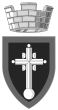 РЕПУБЛИКА СРБИЈА – ГРАД  БЕОГРАДГРАДСКА ОПШТИНА ВРАЧАРПРИЈАВАНа јавни позив за суфинансирање радова на инвестиционом одржавањуфасада стамбене зградеАДРЕСА: __________________________________________________________________    				(улица и број)СПРАТНОСТ: ______________________________________________________________БРОЈ СТАНОВА У ЗГРАДИ: _________________________________________________ГОДИНА ИЗГРАДЊЕ ОБЈЕКТА: _____________________________________________ДА ЛИ СТАМБЕНА ЗГРАДА ПОСЕДУЈЕ ТЕХНИЧКУ ДОКУМЕНТАЦИЈУ ЗА ИЗВОЂЕЊЕ РАДОВА НА ИНВЕСТИЦИОНОМ ОДРЖАВАЊУ ФАСАДА?	ДА			НЕФАСАДЕ НА КОЈЕ СЕ  ПРИЈАВА  ОДНОСИ: ___________________________________________________________________________  				(улична, бопчне, дворишна) ОПИС МАТРИЈАЛИЗАЦИЈЕ ФАСАДА:______________________________________________________________________________________________________________________________________________________________________________________________________________________________________________________________________(описати да ли је постојећа фасада  малтерисана, термоизолована, изведена од вештачког камена, да ли је изведенна од различитих врста фасадних материјала,  да ли на себи има орнаментику, металне делове – ограде тераса, застава, стубови..... )КРАТАК ОПИС РАДОВА КОЈЕ ЈЕ ПОТРЕБНО ИЗВЕСТИ:__________________________________________________________________________________________________________________________________________________________________________________________________________________________________________(описати  које интервенције неопходно извести на фасадама и да ли је потребно постављати термоизолацију, мењати олуке, солбанке и лимене опшивке)ЛИЦЕ ЗА КОНТАКТ: _______________________________________(име и презиме - читко штампаним словима)________________________________________(телефони)УПРАВНИК СТАМБЕНЕ ЗАЈЕДНИЦЕ:_______________________________________(име и презиме - читко штампаним словима)________________________________________(телефони)ПРИЛОГ:Одлука о учешћу на Конкурс (образац 2)ДАТУМ							УПРАВНИК            __________________ године       			СТАМБЕНЕ ЗАЈЕДНИЦЕ				     	М.П..		  					______________________________* читко попунити све рубрике обрасца штампаним словима